Team 6C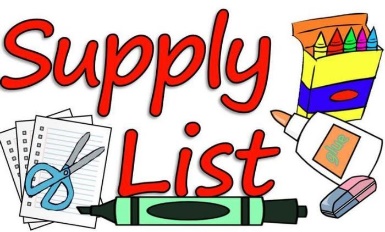 Supplies for the year:8 compositions notebooks (4-ELA, 2 each semester; 2-Sci, 1 per semester; 2-SS. 1 per semester)Self-adhesive index tabs1-inch binder (Math)Notebook paperWater bottleStudent agendaPencil pouch to include: (Each student must have their own supplies, NO SHARING!)Mechanical pencils/pens, Scissors. Colored pencils, Colored pens, Scotch tape, Glue sticks, Paper reinforcements, Simple Calculator (4 function), Mini pencil sharpenerGeneral Classroom Donation List KleenexHand SanitizerClorox wipesWhite and colored copy paperWhite and colored cardstockDry erase markersNote:  We will use a shared cart of chromebooks within our team.  However, students are allowed to bring their own laptop or tablet for their personal use.  Cell phone use is not allowed for classroom instruction.